WaarNiet waar____________________________________________________________________________________________________________________________________________________________________________________________________________________________________________________PlantenPapierMetalenKruidenopslagWapenopslagSlaapplaats voor wachtersAan de RijnAan de IJsselAan de MaasRomeinse tijdMiddeleeuwenNapoleontische tijd
VikingenNapoleonRomeinen48 duizend110 duizend23 duizend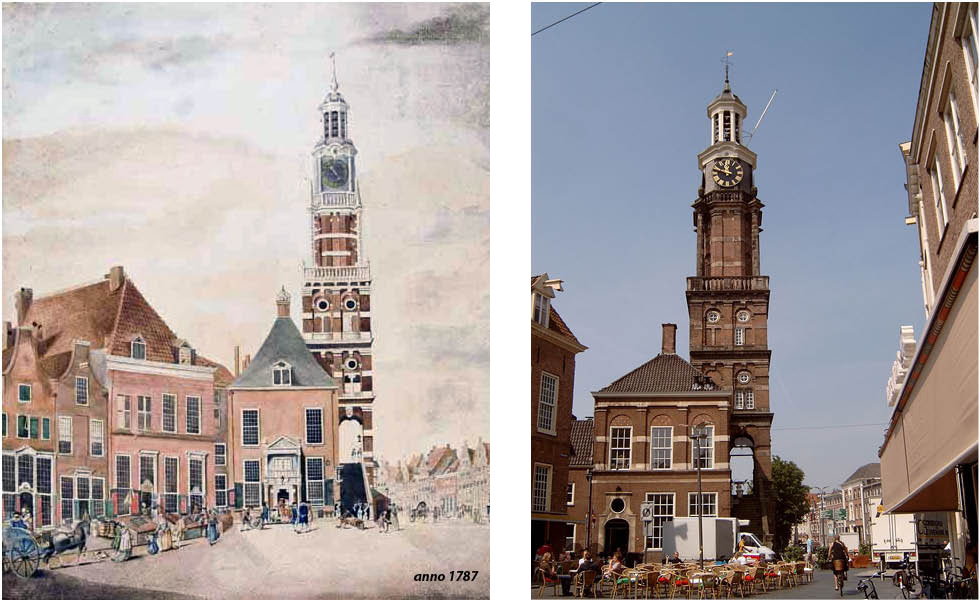 ____________________________________________________________________________________________________________________________________________________________________________________________________________________________________________________Rond de tijd 1900MiddeleeuwenRomeinse tijdToegangspoortVestigingwerkenAardewerken wallenOverijsselGelderlandUtrechtTweeDrieEén____________________________________________________________________________________________________________________________________________________________________________________________________________________________________________________De PelikaanSint JanskerkBourgonjetoren
WaarNiet waar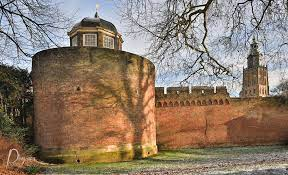 ____________________________________________________________________________________________________________________________________________________________________________________________________________________________________________________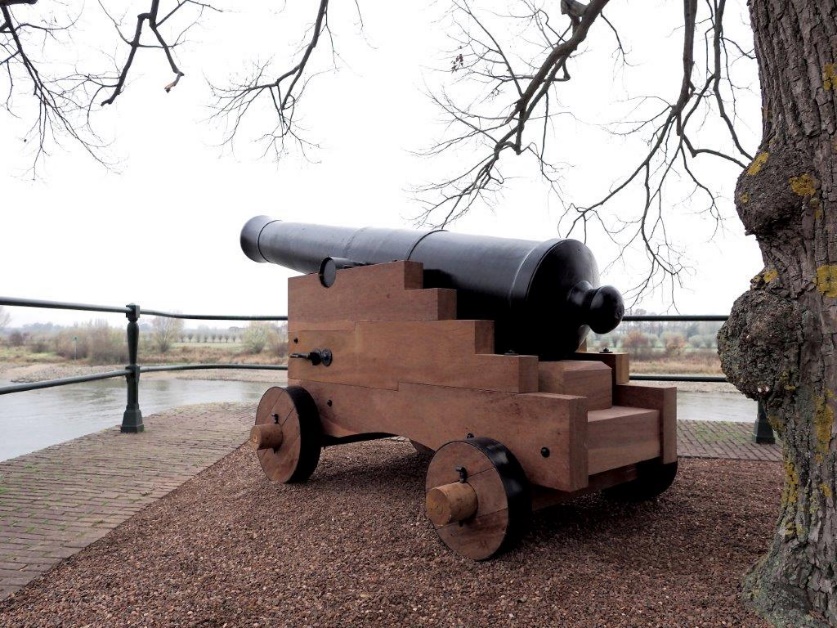 ____________________________________________________________________________________________________________________________________________________________________________________________________________________________________________________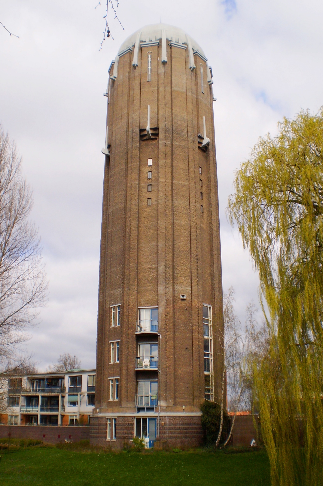 ____________________________________________________________________________________________________________________________________________________________________________________________________________________________________________________
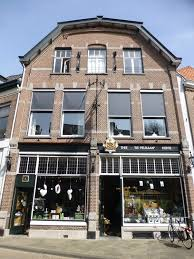 ____________________________________________________________________________________________________________________________________________________________________________________________________________________________________________________Albert HeijnCoopSparDrukke winkelkortingDrukke wegkwartierDeventerweg kwartierEen mengsel van kruidenEen jenevertjeEen hoestdrankjeBlauw, wit en roodRood, wit en oranjeGeel en blauw